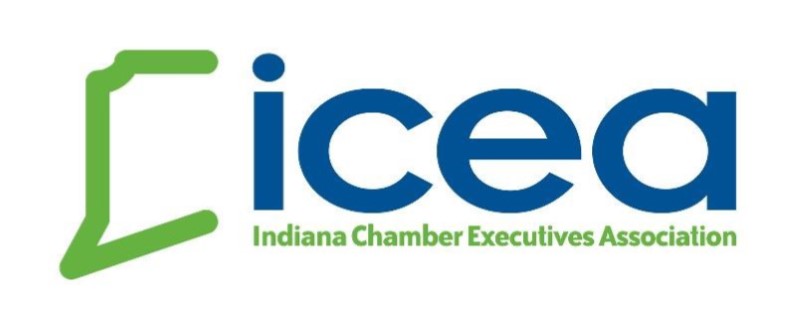 Indiana Chamber Executives Association Scholarship Application This scholarship application is for attendance at the 2021 ICEA Annual Conference.Deadline to Apply:  April 20, 2021  Eligibility  All full-time or part-time paid chief execs or staff members who are ICEA members are eligible for scholarship assistance.  ICEA Scholarship Application  
Name:
  # of years in present position: # of years in chamber work:  
Total budget of organization:  $
Staff development budget for 2021:  $Where do you need financial assistance?⃝ Conference Registration Fee ($199 for ICEA member rate for full conference;  $179 for add’l. staff from the same chamber.)⃝ Hotel Overnight ($159 per night - Embassy rooms are suite size and scholarship recipients may be paired with a roommate)⃝ Both Conference Registration and Hotel Overnight ExpensesPlease return this completed form to shelli@iceaonline.com  no later than 4/20